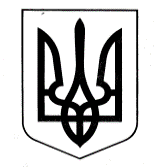  УКРАЇНАУПРАВЛІННЯ ОСВІТИСАФ’ЯНІВСЬКОЇ СІЛЬСЬКОЇ РАДИ ІЗМАЇЛЬСЬКОГО РАЙОНУ ОДЕСЬКОЇ ОБЛАСТІОЗЕРНЯНСЬКИЙ ЗАКЛАД ЗАГАЛЬНОЇ СЕРЕДНЬОЇ СВІТИ НАКАЗ31.08.2022 р.                                                                                                   №105/О                                                                                                   Про затвердження плану заходів із впровадження STEM-освіти вОзернянському ЗЗСО в 2022-2023 н.р.Відповідно  до Законів України «Про освіту», «Про повну загальну середню освіту», керуючись Статутом Озернянського ЗЗСО, відповідно Стратегії розвитку Озернянського ЗЗСО на 2022-2027 рр., з метою реалізації провідного принципу STEM-освіти -інтеграції, популяризації інженерно технологічних професій, підвищенню поінформованості про можливості кар’єри в інженерно технічній сфері, формуванню стійкої мотивації у вивченні дисциплін, на яких ґрунтується STEM-освітаНАКАЗУЮ:1.  Організувати в закладі освіти навчально-методичну роботу з STEM-освіти, застосовувати   STEM-орієнтований підхід до навчання, який є одним із актуальних напрямів модернізації та інноваційного розвитку природничо-математичного й гуманітарного напрямків освіти.2.Забезпечити реалізацію головних завдань STEM-освіти: конкурентоспроможність випускників  на сучасному ринку праці здатність і готовність до розв’язання комплексних задач, критичного мислення, творчості, когнітивної гнучкості, співпраці, управління здійснення інноваційної діяльності.3.Затвердити ПЛАН заходів із впровадження STEM-освіти в Озернянському ЗЗСО в 2022-2023 н.р.(Додаток 1).4. Контроль за виконанням наказу залишаю за собою та покладаю на заступника з навчально-виховної роботи Чудіна О.Г.Директор      __________      Оксана ТЕЛЬПІЗЗ наказом ознайомлені: 	_________ О.Г. ЧудінДодаток 1Наказ від 31.08.2022  №105ПЛАН заходів із впровадження STEM-освіти вОзернянському ЗЗСО в 2022-2023 н.р.№ з/пНазва заходуДата проведеннявідповідальний1Інструктивно – методична нарада по вивченню нормативно – правового забезпечення STEM освіти та методичних рекомендацій щодо її впровадження в освітній процесЗаступниквересень2Організувати в закладу освіти діяльність гуртка«STEM в навчанні»Керівник гуртказ 1 вересня2Засідання проблемного семінару на тему: «STEM-освіта в формуванні ключових компетентностей учнів на уроках»Заступникжовтень3Дні наук: фізики, хімії, біології.Цікаві досліди та фактиЗаступникЛистопад-січень4Майстер – клас на тему: «STEM- освіта на уроках в НУШ»Запорожан І.О.жовтень5 STEM-тиждень в початковій школіКласоводи, вчителі інформатикилистопад6Проведення інтегрованих уроківЗгідно планупрот.року7Засідання педагогічної ради «STEM-освіта: впровадження та перспективи розвитку»березень8 STEM-тиждень в 5-11 класахЗаступниклистопад9Круглий стіл для учнів 8 – 11 класу «STEM: професії майбутнього».Заступникквітень10 STEM-квест (5-11 класи)Заступниктравень